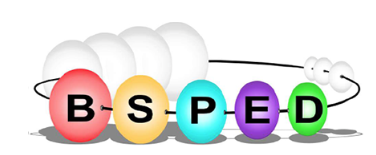 Publications1. Publication Summary2. Publication list (10 most significant publications, including citation analysis)Overview	Overview	Total number of PublicationsTotal number of Peer Reviewed PublicationsTotal number of Senior Author Publications (first and last)Total number of CitationsH indexTimescale this applies to